ALLEGATO 4    Rep. N.                                                        PROT. N.     /RU 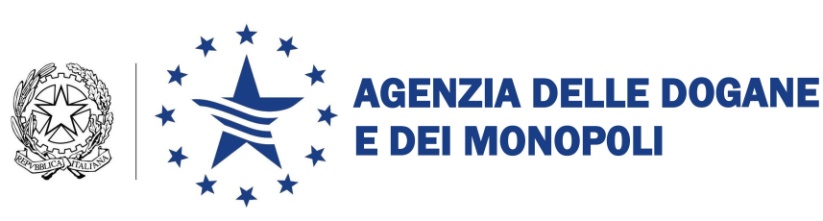 AGENZIA DELLE DOGANE E DEI MONOPOLIDIREZIONE INTERREGIONALE TOSCANA, SARDEGNA E UMBRIA DISTRETTO DI CAGLIARIUFFICIO ACQUISTI E CONTRATTICONTRATTO PER L’AFFIDAMENTO DELL’APPALTO SPECIFICO RELATIVO AL SERVIZIO DI PULIZIA E IGIENE AMBIENTALE PER LE SEDI UBICATE NELLA REGIONE SARDEGNA.IMPORTO €  (xxxxxxxxxxxxxxxxxxxxxxx)  IVA ESCLUSA, di cui € 1.125,00  (millecentoventicinque/00) per rischi da interferenza non soggetti a ribasso. CIG: 728388540D;REPUBBLICA ITALIANAL’anno 		, il giorno 		 del mese di 	, in Cagliari, Via Santa Gilla, 35, presso la sede di Cagliari della Direzione Interregionale per la Toscana, Sardegna e Umbria dell’Agenzia delle Dogane e dei Monopoli, innanzi a me  ……, Ufficiale Rogante per gli uffici della Sardegna, giusto provvedimento di nomina protocollo numero …./RI del giorno ………… del …………………., residente in …………., Via                                       , sono presenti i signori:……………, nato a ……….. il ………….., domiciliato per la carica ove appresso, …………………….., il quale interviene in rappresentanza dell’Agenzia delle Dogane e dei Monopoli (in seguito indicata come “Amministrazione”), con sede e domicilio fiscale in ………………………..;EIl signor	, nato a 		il		, domiciliato per la carica ove appresso, / direttore / presidente / procuratore speciale della società			, con sede legale in			, codice fiscale 	capitale sociale €	 (in seguito indicato come “Aggiudicatario”).I signori sopra costituiti, dei quali sono certo di identità personale, qualifica e poteri di firma,Premesso che Consip S.p.A. ha pubblicato il Bando Istitutivo del Sistema Dinamico di acquisizione per la Pubblica Amministrazione (SDAPA) per la fornitura di servizi di pulizia e igiene ambientale per gli immobili in uso a qualsiasi titolo alle P.A., attiva dal 13/04/2017, ai sensi dell’art. 55 del D. Lgs 50/2016 e ss.mm.ii;nel corso della vigenza del Sistema Dinamico di Acquisizione della Pubblica Amministrazione (scadenza del bando 22/06/2021) le Stazioni Appaltanti che intendono acquisire i servizi oggetto dello SDAPA dovranno indire un apposito Appalto Specifico;con Determinazione prot. n. ******/RI  del ****** 2017 è stato autorizzato l’espletamento di una procedura di gara soprasoglia comunitaria per il tramite del Sistema Dinamico di Acquisizione Consip - appalto specifico  – per l’acquisizione del servizio di pulizia e igiene ambientale per le sedi ubicate nella regione Sardegna, per un periodo di due anni, per un importo di Euro 281.990,79 (duecentoottantunonovecentonovanta/79) IVA esclusa, di cui Euro 1.125,00 (millecentoventicinque/00) per oneri da interferenze non soggetti a ribasso, aggiudicato  con il criterio dell’offerta economomicamente più vantaggiosa;in data ****** è stato pubblicato sul portale acquistiinretepa – sistema dinamico pulizie e igiene -  l’appalto specifico sistema pulizie e igiene ambientale categoria 1 per le sedi ubicate nella regione Sardegna della Direzione Interregionale Toscana, Sardegna e Umbria dell’Agenzia delle dogane e dei monopoli, indicate nel Capitolato Tecnico; in data ****** è scaduto il termine per la presentazione delle offerte e che  ****** operatori hanno presentato offerta;con determina prot.n. ******/RI del ****** pubblicata altresì sul sito dell’Agenzia delle dogane e dei monopoli il servizio è stato aggiudicato alla società ****** per l’importo di € ******;la Società ******, nell’ambito della procedura di cui sopra , è risultata aggiudicataria e, ha espressamente manifestato la volontà di impegnarsi ad effettuare i servizi oggetto del presente Contratto ed eseguire le relative prestazioni alle condizioni, modalità e termini stabiliti nei documenti di gara e nel presente atto;l’Aggiudicatario ha presentato copia di tutte le certificazioni attestanti il possesso dei requisiti richiesti;l’Aggiudicatario possiede un’adeguata struttura tecnico-organizzativa per rendere tutte le prestazioni oggetto del presente Contratto, struttura che si impegna a mantenere per tutta la durata del Contratto stesso;l’Aggiudicatario ha effettuato il sopralluogo per la pianificazione e programmazione delle attività (POA);l’Aggiudicatario presenterà entro 60 giorni dalla firma del verbale di consegna la versione finale del POA, preliminarmente condivisa e approvata con l’Agenzia;l’Aggiudicatario si impegna ad effettuare e a trasmettere entro 60 giorni dalla firma del verbale di consegna l’anagrafica architettonica;l’Aggiudicatario trasmetterà l’elenco del personale adibito al servizio di pulizia, che stabilmente presterà servizio presso le sedi ubicate in Sardegna e i relativi inquadramenti retributivi prima dell’avvio del servizio stesso;l’Aggiudicatario si impegna a liberare la Stazione Appaltante, l’Amministrazione Contraente e le Amministrazioni, ed i loro incaricati, da qualsiasi pretesa, azione o molestia di terzi derivante dall'esecuzione dei servizi oggetto del presente Contratto;l’Aggiudicatario si impegna ad arrecare il minimo disturbo o intralcio al regolare funzionamento dell’attività lavorativa;l’Aggiudicatario si impegna ad impiegare, personale abilitato ai sensi di legge nei casi prescritti e munito di preparazione professionale e di conoscenze tecniche adeguate;l’Aggiudicatario dichiara, infine, che quanto risulta dal presente Contratto, dal capitolato tecnico, dal capitolato d’oneri e relativi allegati, ivi incluso capitolato tecnico istitutivo e capitolato d’oneri istitutivo del sistema dinamico, formano parte integrante e sostanziale del Contratto e definiscono in modo adeguato e completo l’oggetto delle prestazioni della presente procedura e consentono di acquisire tutti gli elementi necessari per la corretta esecuzione dello stesso;(eventuale) che non è ancora pervenuta l’informazione antimafia di cui all’art. 91 D.lgs. n. 159/2011, richiesta in data ******, ma che, essendo decorsi i termini di cui all’art. 92 comma 2 della norma suddetta, si può procedere alla stipulazione del contratto, salvo recesso della Committente, ai sensi del comma 3 del suddetto articolo, nel caso in cui tale certificazione attesti infiltrazioni mafiose;  l’Aggiudicatario ha fornito garanzia definitiva nel rispetto dell’art. 103 del D.Lgs n.50/2016 e s.m.i. e nella misura richiesta, mediante : ***** emessa il ****** dalla ****** per l’importo di €  ******( ******/00), conforme alle prescrizioni previste dal Disciplinare di gara - oltre a tutti gli altri documenti necessari per la conclusione del contratto.Convengono e stipulano quanto segue:art. 1 Valore delle premesse e degli allegatiLe parti convengono che le premesse e tutti i documenti di gara indicati in premessa costituiscono parte integrante e sostanziale del presente Contratto e dichiarano di averne preso piena e totale conoscenza.art. 2 - Normativa e atti di riferimentoL’Aggiudicatario, come in atti rappresentata, con il presente contratto si obbliga legalmente e formalmente ad eseguire la fornitura di cui all’oggetto, nel pieno rispetto delle norme e prescrizioni vigenti in materia (in particolare da quanto previsto dal D.Lgs. n. 50/2016 e ss.mm.ii e dal codice civile), di quanto previsto dagli atti di gara, dal Capitolato d’Oneri allegato alla lettera d’invito e dai relativi allegati nonché dall'Offerta economica presentata dalla Ditta in data *******, che si allega al presente contratto sotto 1) per farne parte integrante e sostanziale.L’Aggiudicatario si impegna a rispettare tutte le clausole di cui al Piano triennale per la prevenzione della corruzione 2017-2019 approvato con Determinazione n. 16488/RI dell’Agenzia delle dogane e dei monopoli del 06.07.2017, pubblicato sul sito dell’Agenzia delle dogane e dei monopoli sezione Amministrazione Trasparente, finalizzato anche alla prevenzione dei tentativi d'infiltrazione della criminalità organizzata nel settore dei contratti pubblici di lavori, servizi e forniture e di accettarne incondizionatamente il contenuto e gli effetti.L’Aggiudicatario dichiara, inoltre, di non trovarsi nelle condizioni previste dall’art. 53 comma 16 ter del D. Lgs. 161/2001 come modificato dall’art. 42 della Legge n. 190/2012 e di accettare il Patto di Integrità con l’Agenzia.L’Aggiudicatario, nello svolgimento delle prestazioni contrattuali, è tenuto a osservare e ad adeguarsi - a sua cura e spesa – a tutte le vigenti norme di legge, di regolamento e alle prescrizioni tecniche emanate dalle competenti Autorità nel comparto economico interessato. L’Aggiudicatario è tenuto, altresì, nello svolgimento delle prestazioni contrattuali ad adeguarsi a tutte le norme che dovessero essere emanate nel corso di validità del presente atto nel comparto economico di riferimento. L’Aggiudicatario in particolare è tenuto, a pena di risoluzione del Contratto, al pieno rispetto delle leggi vigenti in materia previdenziale, in materia antinfortunistica e di lavoro nei confronti dei propri dipendenti.Resta comunque convenuto che gli eventuali maggiori oneri derivanti dall’osservanza delle norme e prescrizioni di cui sopra sono a esclusivo carico dell’Aggiudicatario, che non può, pertanto, avanzare pretese di compensi.Restano parimenti a esclusivo carico dell’Aggiudicatario le conseguenze derivanti dall’eventuale inosservanza delle norme e prescrizioni di cui sopra.Si da atto che tutti i documenti sopra citati, seppur non tutti materialmente allegati al contratto, si intendono integralmente richiamati, conosciuti ed accettati dalle parti contraenti e che gli stessi formano parte integrante e sostanziale del presente contratto.Art. 3 – Ordine di validità dei documentiNel caso di discordanza tra i documenti relativi al contratto, nell'interpretazione delle norme avranno prevalenza nell'ordine i seguenti documenti:	a) Contratto;	b) Capitolato d’Oneri e Capitolato Tecnico istitutivi del Sistema Dinamico di Acquisizione della P.A, nonché per l’Appalto Specifico la Lettera d’invito generata dal sistema, il Capitolato d’Oneri, il Capitolato tecnico e relativi allegati generati dal sistema;	c) Offerta presentata dall’Aggiudicatario.Nel caso di possibili diverse interpretazioni delle condizioni di fornitura, prevarrà l'interpretazione più favorevole all’Agenzia delle dogane e dei monopoli.Art. 4 - Oggetto del contrattoIl presente contratto ha per oggetto la fornitura del servizio di pulizia degli immobili dell’Agenzia delle dogane e dei monopoli – Direzione Interregionale Toscana, Sardegna e Umbria - ubicati nella Regione Sardegna, secondo le caratteristiche specificate nel Capitolato Tecnico istitutivo del Sistema Dinamico di Acquisizione della P.A, nel Capitolato Tecnico generato automaticamente dal sistema e nell’offerta tecnica presentata dalla Ditta in sede di gara.L’Aggiudicatario in particolare si impegna a svolgere i seguenti servizi:A) Servizi Gestionali:- A1 Pianificazione e programmazione delle attività;- A2 Gestione delle Attività Straordinarie;- A3 Costituzione dell’Anagrafica Architettonica;- A4 Gestione del Call Center;B) Servizi Operativi:- B1 Pulizia (comprensiva della raccolta e smaltimento rifiuti ordinari).Art. 5 - Caratteristiche generali e tecniche dei servizi.Secondo quanto dettagliatamente previsto nel Capitolato Tecnico istitutivo del Sistema Dinamico di Acquisizione della P.A, che si allega al presente contratto per farne parte integrante e sostanziale, nel Capitolato Tecnico dell’Appalto Specifico e nell'offerta tecnica presentata dalla Ditta in sede di gara.Art. 6 – SuperficiL'Agenzia delle dogane e dei monopoli si riserva la facoltà di indicare all’Aggiudicatario, che nulla potrà eccepire, l'eventuale variazione delle superfici dei propri Immobili, in aumento e/o in diminuzione, in base a particolari e mutate esigenze che intervengano durante la decorrenza contrattuale, nel qual caso l'importo mensile della fattura sarà rideterminato sulla base del prezzo mensile aggiudicato rettificato dal prezzo a mq, per tipologia di area, delle effettive superfici in più (aggiunte) e/o in meno (stralciate) rispetto a quelle originariamente previste negli allegati al Capitolato Tecnico dell’Appalto Specifico.Qualora l'Agenzia delle dogane e dei monopoli per mutate o sopravvenute esigenze richieda l'estensione del servizio con carattere di continuità e stabilità in altri locali attualmente non previsti nel Capitolato Tecnico sopra indicato, l’Aggiudicatario si impegna a fornire il servizio con le stesse modalità e condizioni previste nel medesimo. L’Aggiudicatario non potrà estendere il servizio a locali o aree non previsti nel Capitolato Tecnico succitato senza apposita preventiva formale autorizzazione resa dall’Agenzia delle dogane e dei monopoli.Art. 7 – Durata del contrattoIl presente contratto di fornitura del servizio di pulizia degli immobili dell’Agenzia delle dogane e dei monopoli – Direzione Interregionale Toscana, Sardegna e Umbria - ubicati nella Regione Sardegna, ha la durata di 24 mesi (Ventiquattro mesi), decorrenti dalla data di stipula, ovvero se successiva, dalla data di sottoscrizione del verbale di consegna di cui all’art. 4.2 del Capitolato Tecnico istitutivo dello SDAPA dell’immobile.L’Agenzia, entro la scadenza contrattuale, si riserva, la facoltà, di disporre la proroga del servizio, ai sensi dell’art. 106, comma 11, del Dlgs.n.50/2016, nella misura strettamente necessaria ed alle medesime condizioni contrattuali, nelle more di svolgimento e conclusione delle ordinarie procedure di scelta di un nuovo contraente.L’Agenzia si riserva di risolvere anticipatamente la fornitura del servizio oggetto del presente contratto per sopraggiunta attivazione della Convenzione Consip Facility Management 4, previo preavviso.Art.8 Recesso L'Agenzia delle dogane e dei monopoli potrà recedere dal contratto, con lettera raccomandata a.r. o PEC, con preavviso di almeno 15 giorni, ovvero potrà adeguarne opportunamente il contenuto, estendendo o riducendo il servizio, come previsto dal capitolato tecnico, nei casi di trasferimento, soppressione o ampliamento di uffici.L’Agenzia potrà recedere dal contratto ai sensi dell’art. 92 e segg. del D.Lgs. 6 settembre 2011, n.159, nelle ipotesi ivi previste, anche nel caso in cui l’informazione antimafia, non ancora pervenuta, attesti infiltrazioni mafiose.L’Aggiudicatario, inoltre, espressamente acconsente che l’Agenzia delle dogane e dei monopoli possa recedere dal Contratto in qualsiasi momento, al di fuori delle ipotesi suddette, dandone avviso mediante posta elettronica certificata almeno 2 (due) mesi prima. In tal caso l’Agenzia riconosce all’Aggiudicatario esclusivamente i corrispettivi relativi alla parte di fornitura eseguita e alle prestazioni effettuate fino al momento di efficacia del recesso. L’Aggiudicatario rinuncia, fin da ora, a qualsiasi pretesa di indennizzo e/o risarcimento e/o rimborso a qualsiasi titolo.E’ facoltà dell’Agenzia delle dogane e dei monopoli dichiarare la risoluzione di diritto del contratto, ai sensi dell’art. 1456 del codice civile, e, conseguentemente, procedere, senza bisogno di messa in mora e con semplice provvedimento, all'incameramento del deposito cauzionale, salva l'azione per il maggior danno subito e salva ogni altra azione che essa ritenesse opportuno intraprendere a tutela dei propri interessi, nei seguenti casi:a)  ritardo, per fatti imputabili all’Aggiudicatario, nell’inizio dell’erogazione del servizio;b)  fallimento dell’Aggiudicatario o altra procedura concorsuale;c) subappalto non autorizzato o cessione totale o parziale del contratto;d) violazione degli obblighi di tracciabilità dei pagamenti di cui all'art. 7 del presente contratto;e) inosservanza degli obblighi di riservatezza di cui all’art.8 del presente contratto;f) qualora venga  meno  la  garanzia  fideiussoria  di  cui all’art. 12 del presente contratto;g) qualora non vengano rispettati da parte dell’Aggiudicatario le norme relative al lavoro, alla sicurezza sui luoghi di lavoro, alle assicurazioni sociali, prevenzione, infortuni;h) in caso di inosservanza delle norme in materia di sicurezza dei lavoratori di cui al decreto legislativo 9 aprile 2008, n. 81;l) in caso di mancanza sopravvenuta dei requisiti di partecipazione così come indicati nel capitolato d’oneri.Nei casi suddetti l’Agenzia sarà tenuta a corrispondere all’Aggiudicatario soltanto il prezzo contrattuale delle prestazioni effettuate, nei limiti in cui siano utili, fino al giorno della risoluzione, dedotte le eventuali penalità e le spese eventualmente sostenute, salvo l'incameramento della cauzione ed il risarcimento del maggior danno subito.Art.9 Obblighi dell’AggiudicatarioTra i documenti che l’Aggiudicatario provvederà a trasmettere all’Agenzia, necessari per la stipula del presente contratto (vedi capitolato d’oneri), nel caso in cui ci si trovi in presenza di R.T.I. Consorzi ordinari e Aggregazioni senza soggettività giuridica, dovranno altresì essere prodotti: -	in caso di RTI e di Aggregazioni senza soggettività giuridica, qualora non prodotta già in fase di partecipazione, copia autentica del mandato collettivo speciale irrevocabile con rappresentanza alla impresa capogruppo con indicazione specifica delle percentuali di esecuzione dei servizi/forniture che ciascuna impresa svolgerà;-	in caso di Consorzi ordinari l’atto costitutivo del Consorzio. Il mandato speciale del RTI/Aggregazione e l’atto costitutivo del Consorzio dovranno espressamente contenere l’impegno delle singole imprese facenti parte del RTI/Rete o del Consorzio al puntuale rispetto degli obblighi derivanti dalla L. n. 136/2010 e s.m.i, anche nei rapporti tra le imprese raggruppate o consorziate (in conformità alla Determinazione dell’AVCP - ora A.N.AC. - n. 4 del 7 luglio 2011). In mancanza di detti adempimenti non si procederà alla stipula del contratto, con conseguente escussione dell’importo della garanzia provvisoria.Art. 10 Subappalto L’Affidatario, ai sensi e per gli effetti dell’art. 105 D.Lgs. n.50/2016 e s.m.i. e nei modi indicati del capitolato d’oneri, potrà ricorrere al subappalto, in misura non superiore al 30% dell’importo contrattuale, l’esecuzione delle seguenti prestazioni:xxxxxxxxxxxxxxxxxArt. 11 Condizioni e modalità di esecuzione del servizioPer le condizioni e modalità di esecuzione del servizio si rimanda a quanto indicato nel capitolato tecnico, nei documenti caricati in piattaforma sul sistema dinamico e nelle disposizioni riportare nel capitolato tecnico istitiutivo della procedura che si allega al presente contratto.  Art .12 CorrispettivoPer tutta la durata del servizio, comprensiva altresì di tutte le prestazioni a essa connesse, l’Agenzia pagherà all’Aggiudicatario, un corrispettivo pari a € xxxxxxxxxxx (xxxxxxxxxxxxxxxxxx)  IVA ESCLUSA, per l’intero biennio.Il corrispettivo dovuto per ciascun servizio all’Aggiudicatario dall’Agenzia corrisponderà a quello indicato nell’Offerta Economica per i canoni dei servizi oggetto della procedura.Resta inteso che per i Servizi gestionali di panificazione e programmazione delle attività, Costituzione dell'Anagrafica Architettonica e Gestione del Call center non è previsto alcun corrispettivo in quanto gli stessi sono da ritenersi già remunerati all’interno dei prezzo offerto per i canoni dei Servizi.Il corripettivo dovuto verrà corrisposto in rate mensili di pari importo (€xxxxxxxxxxxxxx), previa presentazione di regolare fattura da parte dell’Aggiudicatario a seguito di esito positivo del controllo delle attività previsto da apposito “verbale di controllo” previsto a pag. 15 del capitolato tecnico istitutivo del sistema dinamico.L’Aggiudicatario rinuncia espressamente, sin da ora, a richiedere ai sensi dell’art.1467 c.c., la risoluzione del presente Contratto per sopravvenuta eccessiva onerosità.L’Aggiudicatario garantisce che il corrispettivo è stato determinato con un corretto rapporto costi/prestazioni, che sarà mantenuto per tutta la durata del Contratto.L’Affidatario si impegna fin d’ora a non effettuare cessioni di credito.Art. 13 Fatturazione e PagamentoIl corrispettivo di cui al precedente art. è liquidato dall’Agenzia con cadenza mensile posticipata. Le fatture dovranno essere emesse a seguito del rilascio dell’attestazione di regolare esecuzione da parte del Responsabile Unico del Procedimento previo nulla osta da parte del Dirigente/Responsabile di ciascun Ufficio Centro di Costo, che svolgono la funzione di Responsabile dell’Esecuzione per gli Uffici di propria competenza.Nel caso in cui la fattura sia emessa prima dell’accertamento della regolarità della fornitura, il conteggio dei 30 giorni decorrerà dalla data del verbale di verifica di regolare esecuzione, in conformità a quanto indicato nel D. Lgs. 192/2012. Eventuali comunicazioni di contestazione per difformità qualitativa/quantitativa relative ai servizi oggetto della fornitura a favore dell’Agenzia delle dogane e dei monopoli, interrompono i termini di pagamento dei servizi oggetto di contestazione, fino alla soluzione definitiva del problema. La fattura, come stabilito dall’art. 1, comma 209, legge 24 dicembre 2007 n. 244 (Legge Finanziaria per l’anno 2008) e in attuazione del disposto di cui all’art. 6, commi 2 e 6, del Decreto MEF 3 aprile 2013 n. 55, dovranno essere trasmesse obbligatoriamente in forma elettronica per il tramite del Sistema di Interscambio. Ai fini del buon esito del pagamento nelle fatture elettroniche dovranno essere riportate le seguenti informazioni:•	Codice univoco ufficio: XXXXX•	Codice Identificativo Gara: XXXXX•	Il numero di contratto:XXXX•	Ogni altra informazione contenuta nella e-mail di comunicazione di esito positivo di ricezione.Il pagamento sarà effettuato, a cura dell’Agenzia, mediante bonifico sul conto corrente dedicato entro trenta giorni dalla ricezione della fattura. Si precisa che ai sensi dell’art. 1 del D.L. 24 aprile 2017, n.50, dal 1 luglio 2017 il regime dello split payment è applicato anche alle Agenzie Fiscali, pertanto le fatture emesse, a partire dalla stessa data, nei confronti dell’Agenzia e/o eventuali note di credito dovranno essere di tipo “split”.Art. 14 Obblighi dell’Aggiudicatario relativi alla Tracciabilità dei flussi finanziariL’Aggiudicatario assume tutti gli obblighi di tracciabilità dei flussi finanziari di cui all’art.3 della legge 13 agosto 2010 n.136 e successive modifiche.Ai sensi del comma 7 della norma suddetta l’Aggiudicatario comunica che il proprio conto corrente dedicato è il seguente:IBAN:XXXXXXXXXXXXXXXXXXXXXXXXXXXXXXXXXXi soggetti abilitati a eseguire movimentazioni sul predetto conto corrente sono: XXXXXXXXXXXXXXXXXXXXXXXXXXXXXIl soggetto abilitato a eseguire movimentazioni sul predetto conto corrente è: ****** , nato a  ****** ( *** ) il  ******  , C.F.: **********Ogni eventuale variazione di tali dati verrà comunicata all’Agenzia, per mezzo di posta elettronica certificataArt. 15 TermineI termini relativi al servizio , quali quelli indicati negli atti di gara, si considerano a tutti gli effetti improrogabili. Il loro mancato rispetto produrrà la risoluzione ai sensi dell’art.24 del presente contratto.Art. 16 - Responsabile dell'esecuzioneIl Dirigente della Struttura Centro di Costo, è Responsabile dell’Esecuzione del presente contratto per gli Uffici di propria competenza, a supporto del RUP.Con la sottoscrizione del presente Contratto gli Uffici, rendono noto all’Aggiudicatario i nominativi dei propri referenti per la gestione dei rapporti con lo stesso.Art. 17 Garanzia definitiva La garanzia definitiva di cui alle premesse è svincolata a seguito dell’adempimento delle obbligazioni assunte, con le modalità di cui all’art.103 del D.Lgs. 50/2016 e s.m.i.Qualora l’ammontare della garanzia si dovesse ridurre per effetto di quanto disposto dal successivo art.14 la stessa sarà reintegrata entro il termine di dieci giorni da quello in cui l’Agenzia comunicherà all’Aggiudicatario l’avvenuta riduzione. In caso di mancata reintegrazione nel termine suddetto, l’Agenzia avrà facoltà di risolvere il Contratto ai sensi dell’art.24 fatto salvo il risarcimento del danno subito.Art. 18 Copertura assicurativaL’Aggiudicatario ha trasmesso (allegata al presente documento) regolare  polizza assicurativa, stipulata con la compagnia  xxxxxxxxxxxxxxxxxxx regolarmente abilitata, con massimale per responsabilità civile contro terzi, per danni a cose, per danni a persone, morte ed invalidità permanente non inferire a Euro 1.000.000,00.Tale polizza dovrà essere redatta in lingua italiana e trasmessa in originale dall’Aggiudicatario all’Agenzia all’atto della stipula.Art. 19 PenaliIn caso di mancato rispetto delle modalità di esecuzione del servizio previste dal capitolato d’oneri verranno applicate le penali, previste dallo stesso.L’Agenzia procede tempestivamente alla contestazione dell’addebito per iscritto e, ove occorra e sia ancora possibile, alla costituzione in mora della medesima assegnando un congruo termine per l’esecuzione della prestazione omessa o irregolare o ritardata. L’Aggiudicatario può far pervenire le proprie controdeduzioni all’Agenzia entro il termine perentorio di 10 (dieci) giorni naturali e consecutivi dal ricevimento della contestazione; decorso infruttuosamente tale termine, o qualora le giustificazioni fornite non siano ritenute adeguate, la penale può essere applicata. In caso di penali applicate per inadempimento delle disposizioni contrattuali, l’Agenzia potrà rivalersi, senza alcuna formalità ed in qualsiasi momento, sulla cauzione disponibile ovvero sull’importo delle fatture in attesa di liquidazione.Qualora i ritardi di cui al presente articolo superino i 30 (trenta) giorni solari, il presente Contratto potrà essere risolto unilateralmente dall’Agenzia, ai sensi dell’art. 24 mediante comunicazione a mezzo posta elettronica certificata, fatto salvo il riconoscimento del maggior danno.Art.20 Obblighi nei confronti dei dipendentiL’Aggiudicatario è obbligato ad applicare, nei confronti dei propri dipendenti, condizioni normative e retributive non inferiori a quelle risultanti dai contratti collettivi di lavoro applicabili, alla data del contratto, alla categoria e nella località in cui si svolgono le prestazioni, nonché le condizioni risultanti da successive modifiche e integrazioni e, in genere, da ogni altro contratto collettivo, successivamente stipulato per la categoria e applicabile nella località. L’obbligo permane anche dopo la scadenza dei suindicati contratti collettivi e fino al loro rinnovo. I suddetti obblighi vincolano l’Aggiudicatario anche nel caso che non sia aderente alle associazioni stipulanti o receda da esse. L’Aggiudicatario è sottoposto, verso i propri dipendenti, a tutti gli obblighi risultanti dalle disposizioni legislative e regolamentari vigenti in materia di lavoro e di assicurazioni sociali e assume a proprio carico tutti gli oneri relativi. L’Aggiudicatario si impegna inoltre, in applicazione dell’art. 50 del D.Lgs. n. 50/2016 e s.m.i., recante “Clausole sociali del bando di gara e degli avvisi”, ad assicurare i livelli occupazionali attuali, procedendo all’assunzione in via prioritaria del personale già in forza nell’impresa cessante di cui all’attuale Servizio di pulizia e igiene.Art. 21 Disposizioni Antimafia La validità ed efficacia del presente Contratto è subordinata all’integrale e assoluto rispetto da parte dell’Aggiudicatario della legislazione antimafia per l’intero periodo di durata del contratto stesso.L’Aggiudicatario si impegna a comunicare tempestivamente all’Agenzia ogni modificazione intervenuta nel proprio assetto societario o gestionale, nella struttura, negli organismi tecnici e amministrativi.L’Agenzia si riserva il diritto di verificare la permanenza, per tutta la durata del Contratto, dei requisiti previsti dalle disposizioni antimafia ai sensi del D.Lgs. 6 settembre 2011, n.159.Art.22 Obblighi di riservatezzaL’Aggiudicatario si impegna, pena la risoluzione del presente Contratto, ai sensi dell’art.24 e fatto salvo in ogni caso il diritto al risarcimento dei danni subiti dall’Agenzia, a non divulgare, anche successivamente alla scadenza del Contratto, notizie relative all’attività svolta dall’Agenzia, delle quali sia venuta a conoscenza nell’esecuzione delle prestazioni contrattuali, nonché a non eseguire e a non permettere che altri eseguano copia, estratti, note o elaborazioni di qualsiasi genere di atti cui sia eventualmente venuto in possesso in ragione dell’incarico affidatogli con il Contratto.E’in facoltà della Committente verificare il rispetto degli obblighi di cui al presente articolo. Il mancato rispetto di tali obblighi rappresenta colpa grave e sarà considerato motivo per la risoluzione del contratto da parte della committente ai sensi del successivo art.24.ART. 23 Tutela dei dati personaliI dati personali conferiti ai fini dell’esecuzione del presente Contratto sono oggetto di trattamento informatico o manuale da parte dell’Agenzia nel rispetto di quanto previsto dal D.Lgs.n.196/2003 e successive modificazioni e integrazioni esclusivamente per le finalità connesse all’esecuzione del presente Contratto. Competono all’Aggiudicatario i diritti di cui all’art.13 del D.Lgs.n.196/2003. ART. 24 Divieto di Cessione del contrattoE’ fatto divieto all’Aggiudicatario di cedere il Contratto.In caso di inosservanza da parte dell’Aggiudicatario degli obblighi di cui sopra l’Agenzia, fermo restando il diritto al risarcimento di ogni danno, avrà facoltà di risolvere immediatamente il Contratto ai sensi dell’art.24 e di commissionare a terzi l’esecuzione delle residue prestazioni contrattuali.  ART. 25 Domicilio legale A tutti gli effetti del presente Contratto le Parti convengono di eleggere il proprio domicilio:l’Aggiudicatario , presso     , Via              ,        – Pec:                ;l’Amministrazione – presso     , Via              – Pec:   ……………… L’Affidatario è tenuto a comunicare alla Committente ogni successiva variazione del domicilio dichiarato. In mancanza della suddetta comunicazione sono a suo carico tutte le conseguenze che ne possano derivare, con particolare riferimento a quelle concernenti l’eventuale ritardo nell’esecuzione del contratto.In alternativa la Committente potrà effettuare le comunicazioni relative al contratto all’indirizzo PEC comunicato dall’Affidatario.ART. 26 Oneri Fiscali e Spese contrattualiSono a carico dell’Aggiudicatario tutti gli oneri fiscali e le spese contrattuali.Agli effetti fiscali il presente contratto ha valore di €xxxxxxxx (xxxxxxxx./xxx), IVA esclusa.A tal fine l’Affidatario dichiara, a tutti gli effetti di legge, che il servizio di cui al presente contratto viene effettuato nell’esercizio di impresa e che trattasi di operazione imponibile e non esente dall’imposta sul valore aggiunto, per cui sarà richiesta la registrazione in misura fissa.  L’Agenzia pubblicherà l’avviso di aggiudicazione sulla GUUE ai sensi dell’art. 98 del D.Lgs.n.50/2016 nonché applicherà quanto previsto dall’art. 216, comma 11, del medesimo decreto, l’Aggiudicatario, pertanto,  provvederà a rimborsare quanto eventualmente  pagato per la pubblicazione all’Agenzia entro il termine di 60 giorni dall’aggiudicazione .ART. 27 Risoluzione delle controversieEventuali controversie che dovessero insorgere tra i contraenti, comprese quelle di cui al D.Lgs. 9 ottobre 2002, n.231 e successive modificazioni e integrazioni, sono devolute alla giurisdizione del giudice ordinario del foro di Cagliari.ART. 28  Obblighi di condotta previsti dal D.P.R. n. 62/2013Ai sensi del combinato disposto dell’art.2, comma 3, del D.P.R. 62/2013 “Regolamento recante codice di comportamento dei dipendenti pubblici, a norma dell’art. 54 del decreto legislativo 30 marzo 2001 n. 165” e dell’art.1 del codice di comportamento dell’Agenzia delle Dogane e dei Monopoli, adottato con deliberazione n. 4755/RI del 28 aprile 2014 del Direttore dell’Agenzia, l’appaltatore e, per suo tramite, i suoi dipendenti e/o collaboratori a qualsiasi titolo si impegnano, pena la risoluzione del contratto ai sensi dell’art.24, al rispetto degli obblighi di condotta previsti dai sopracitati codici, che sono pubblicati sul sito istituzionale www.agenziadoganemonopoli.gov.it sezione Home/L’Agenzia/Amministrazione trasparente/Disposizioni generali/Atti formali.  Art.  29 RisoluzioneE' in facoltà della Committente dichiarare la risoluzione di diritto del presente contratto, ai sensi dell'art. 1456 del codice civile, in caso di mancato rispetto degli obblighi di cui agli artt: 4- 5-6-7-8-11-12-14-15-16-17-19-23 come sopra descritti.Ferme restando le ipotesi di risoluzione sopra indicate, rimane inteso che eventuali inadempimenti che potrebbero portare alla risoluzione, integrale o in parte del presente Contratto saranno oggetto, da parte dell’Agenzia di segnalazione all'Autorità Nazionale anticorruzione nonché potranno essere valutati come gravi illeciti professionali, tali da rendere dubbia l’integrità o l’affidabilità dell’Aggiudicatario ai sensi dell’art. dell’art. 80, comma 5, lett. c. del D. Lgs. n. 50/2016 e s.m.i..Il presente contratto si risolve con provvedimento motivato e previa comunicazione del provvedimento stesso da parte dell'Agenzia delle Dogane e dei Monopoli nei nei seguenti casi:· per motivate esigenze di pubblico interesse specificate nel provvedimento di risoluzione;· in caso di non conformità del servizio reso accertata e motivata in fase di esecuzione del contratto.· qualora il ritardo nell’esecuzione sia tale da rendere la stessa non più di interesse per l’Agenzia delle Dogane e dei Monopoli;· per gravi inadempienze, frode o altro, tali da giustificare l’immediata risoluzione del contratto;· applicazioni di penali per un importo superiore al 10% del valore complessivo del contratto;· violazione ripetuta delle norme di sicurezza e prevenzione;· attivazione della Convenzione Consip Facility Management 4 o altra procedura della Centrale di Committenza;· cessione della Ditta Aggiudicataria, cessazione di attività, concordato preventivo, fallimento o atti di sequestro o di pignoramento a carico della ditta Aggiudicataria, di subappalto non autorizzato e di cessione del contratto a terzi;· violazione della normativa relativa alla tracciabilità dei flussi finanziari, di cui art. 3 della Legge n° 136 del 13 agosto 2010 e ss.mm.ii.Al verificarsi delle sopra elencate ipotesi, la risoluzione opera di diritto quando l’Agenzia delle Dogane e dei Monopoli concluso il relativo procedimento, deliberi di avvalersi della clausola risolutiva e di tale volontà ne dia comunicazione scritta alla ditta aggiudicataria. Il provvedimento di recepimento formale della risoluzione per inadempimento disciplinerà altresì gli effetti della risoluzione sulla liquidazione dei crediti maturati nei confronti dell’Agenzia delle Dogane che, in ogni caso, non potranno essere riconosciuti per prestazioni effettuate dopo la mezzanotte del giorno precedente la notifica della risoluzione del vincolo contrattuale con la Ditta appaltatrice.************L’Aggiudicatario dichiara di conoscere ed espressamente approva, ai sensi e per gli effetti degli artt. 1341 e 1342 codice civile, tutte le clausole e condizioni di seguito indicate:art.4 Oggetto contrattoart. 5 Caratteristicheart.6 Superficiart. 7 Durataart. 8 Recessoart. 9 Obblighi dell’Aggiudicatarioart. 11 Condizioni modalità esecuzione contrattoart. 12 Corrispettivoart. 15 Termineart. 17 Garanzia definitivaart. 18 Coperuta assicurativaart. 19 Penaliart. 21 Disposizioni antimafiaart. 22 Obblighi di riservatezzaart.24 Divieto di cessione del contrattoart. 27 Risoluzione delle controversieart. 28 Obblighi di condotta previsti dal DPR 62/2013art. 29 RisoluzionePer l’AggiudicatarioSi allegano i seguenti documenti:xxxxxxxxxxxxxxxxxzzzzzzzzzzI comparenti mi chiedono di omettere la lettura degli allegati, dichiarando di averne conoscenza.